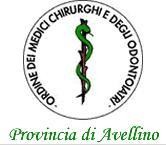 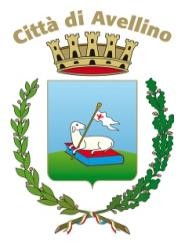 Tampone Antigenico rapido SARS COVID-19Progressivo test n._____	Cognome 	___Nome 	______Docente c/o____________________Cod.Fiscale 	__DESCRIZIONE	RISULTATITampone Antigenico rapido SARS COVID-19metodo Immuno Cromatografico	PRESENTEASSENTEAffidabile, ad alte prestazioni:Sensibilità: 91,4% (95%Cl: 82,5% - 96,0%)Specificità: 100%  (95%Cl: 98,2 – 100,0%)In caso di positività sarà somministrato il tampone molecolare di conferma.LA POSITIVITÀ DEL TEST IMPONE L'OBBLIGO DI COMUNICARE AL PROPRIO MEDICO DI FAMIGLIA IL RISULTATO.Avellino, 	_IL RESPONSABILEDott.  	N. Ordine: AV 	 FIRMA